Krąg tematyczny: Tajemnice książek.TEMAT: JAK POWSTAJE PAPIER?Pierwszą czynnością poranną mogą być wylosowane ćwiczenia gimnastyczne z koła, które zostało zrobione dnia wcześniejszego.Drugą propozycją może być opis powstawania papieru:Rodzic może opowiedzieć jak powstaje papier za pomocą punktów poniżej.  Na podstawie ilustracji ( ilustracja w załączniku) dziecko może samo powtórzyć historię dla utrwalenia:Papier można wytwarzać z makulatury lub szmat, ale najlepszy jest z drzew. Stare drzewa są wycinane i na ich miejsce sadzone nowe .Pnie drzew pozbawione gałęzi przewożone są do fabryki produkującej papier, czyli papierni.Drewno jest czyszczone i rozdrabniane na drobne włókno. Następnie dodawane są różne barwniki, aby uzyskać odpowiedni kolor.Po dodaniu barwników i innych substancji powstaje masa papiernicza,  znajduje się w kadzi i  nazywana jest papierem w płynie.Masa przenoszona jest na sito, przybiera kształt wstęgi i zostaje sprasowana w papier.Na końcu za pomocą maszyn papier zwijany jest w olbrzymie role, które są cięte na arkusze papieru.Kolejną propozycją może być krótkie opowiadanie matematyczne:Rodzic może przeczytać opowiadanie poniżej lub wymyślić podobne. Dziecko w tym czasie może wykonać działanie do tej historyjki i zapisać  je na kartce. Przykładowe opowieści: W pewnym lesie stały obok siebie cztery drzewa – wysokie i stare. Pewnego dnia drwale ścięli jedno z nich. Ile drzew zostało? Ciężarówka wiozła do tartaku osiem ściętych drzew. Po drodze zatrzymała się w miejscu wycinki i pracownicy zapakowali na ciężarówkę jeszcze jedno drzewo. Ile drzew było razem na przyczepie ciężarówki? Dzieci mogą zapisywać liczbę drzew cyframi, symbolami, np. kropkami, lub rysunkami. Nie należy im podpowiadać, w jaki sposób mają wykonać to zadanie. Wszystkie odpowiedzi są poprawne, jeśli prowadzą do właściwego wyniku.DLA CHĘTNYCH!Wykonanie kart pracy cz.4 str 10 kącik grafomotoryczny, samodzielne pisanie liter f, F, pisanie wyrazów po śladzie.LUBwykreślanka drzew w załączniku.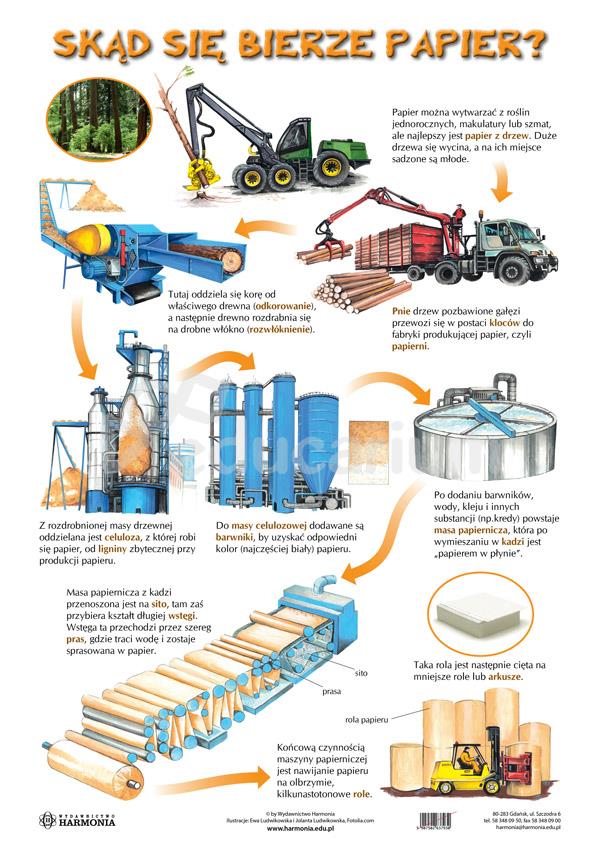 